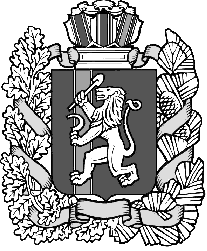 КРАСНОЯРСКИЙ КРАЙ ИЛАНСКИЙ РАЙОН          НОВОГОРОДСКИЙ СЕЛЬСКИЙ СОВЕТ ДЕПУТАТОВРЕШЕНИЕ30.04.2016                                          с.Новогородка                           № 8-27 р  Об утверждении состава административной комиссии Новогородского сельсовета Иланского района Красноярского края     Руководствуясь Законом Красноярского края от 23.04.2009 г. № 8-3168 «Об административных комиссиях в Красноярском крае», ст. 23 Устава Новогородского сельсовета Иланского района Красноярского края, Новогородский сельский Совет депутатов     РЕШИЛ:     1. Решения Новогородского сельского Совета депутатов от 29.04.2010 г. № 2-13 р «О создании административной комиссии Новогородского сельсовета»,   от 15.11.2014 г. «О создании административной комиссии»,  от 25.11.2015 г. № 3-13 р «О внесении изменений в решение от 15.11.2014 г. № 52-184 р «О создании административной комиссии Новогородского сельсовета Иланского района»», от 11.03.2016 г. № 6-21 р  «О внесении изменений в решение № 2-13 р от 29.03.2010 г. «О создании административной комиссии»   признать утратившими силу.     2. Утвердить следующий состав  административной комиссии  Новогородского сельсовета Иланского района Красноярского края:Председатель комиссии:Лецрих Татьяна Владимировна – Глава сельсоветаЗаместитель председателя:Мясоедова Елена Андреевна – директор МБОУ «Новогородская СОШ № 3»Ответственный секретарь административной комиссии:Тиханова Марина Валерьевна – заместитель Главы Новогородского сельсоветаЧлены комиссии:Глинский Анатолий Геннадьевич – депутат сельского Совета депутатов;Мархель Геннадий Иванович – представитель общественности.     3. Контроль за исполнением настоящего решения возложить на постоянную комиссию по  благоустройству, экологии, землепользованию и аграрной политике (Слепенкова О.Н.).     4. Решение вступает в силу со дня, следующего за днем его официального опубликования в газете «Новогородские ведомости» и подлежит размещению на официальном сайте Администрации Иланского района     Глава сельсовета                                                      Т.В.Лецрих    Председатель сельского Совета                              Н.А.Шишпор